 1840 Pakistana Yardım Kampanyası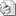 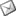                                                                                                                                              06.09.2010 Sayı         : 2010 /  1840Sayın Oda Başkanlığı'naİLGİ   : TESK'in 27.08.2010 tarih, 2739 sayı, 62 no.lu genelgesiBilindiği gibi, dost ve kardeş Pakistan'da, 2 Ağustos 2010 tarihinde başlayan ve halen devam eden sellerden 20 milyon civarında Pakistan vatandaşı etkilenmiş, 2.000'in üzerinde insan hayatını kaybetmiştir. Pakistan'da yaşanan tarihin bu en büyük sel felaketi, çok fazla maddi ve manevi kayba sebebiyet vermiş olup halen binlerce insan; barınma, açlık, susuzluk ve salgın hastalık problemleriyle karşı karşıya hayatta kalma mücadelesi vermektedir.Bu doğrultuda Başbakanlık tarafından 18 Ağustos 2010 tarihli Resmi Gazetede yayınlanan 2010/20 sayılı Genelge ile başlatılan "Pakistan'a Yardım Kampanyası"na destekleriniz beklenmektedir.Teşkilat birimlerimiz ile esnaf ve sanatkarlarımız tarafından mümkün olabildiği ölçülerde kampanyaya maddi destek sağlanması yönündeki Konfederasyonumuzun ilgi genelgesi ile Birliğimize bildirilmiştir.Pakistan'a Yardım Kampanyası kapsamında, bağışların yatırılması amacıyla Başbakanlık tarafından açılan banka hesap numaraları aşağıda verilmektedir. Teşkilatımız ve esnaf ve sanatkarlarımızca yapılacak yardımların doğrudan bu hesaplara aktarılması gerekmektedir.Bilgilerinizi ve Odanıza kayıtlı esnaf ve sanatkarlarımıza duyurulması hususunda gereğini önemle rica ederiz.Özcan KILKIŞ                                                                                            Hilmi KURTOĞLUGenel Sekreter                                                                                                Başkan VekiliPAKİSTAN'A YARDIM KAMPANYASI KAPSAMINDA BAŞBAKANLIK TARAFINDAN AÇILAN BANKA HESAP NUMARALARIT.C. ZİRAAT BANKASI AŞAĞIAYRANCI ŞUBESİHESAP NO : 555 555 55      ANA HESAP                        - 5001             TL            - 5002             DOLAR            - 5003             EUROTÜRKİYE HALK BANKASI BAKANLIKLAR ŞUBESİHESAP NO :  050 000 05     TL                        5300003          DOLAR                        2 P 000023     EUROVAKIFLAR BANKASI FİNANS MARKET ŞUBESİHESAP NO :  205 55 55        TL                        405 66 66        DOLAR                        405 77 77        EURO